Р О С С И Й С К А Я   Ф Е Д Е Р А Ц И Я                                               Б Е Л Г О Р О Д С К А Я   О Б Л А С Т Ь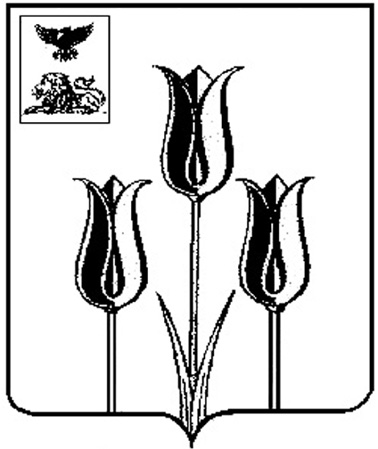 МУНИЦИПАЛЬНЫЙ СОВЕТ                                             МУНИЦИПАЛЬНОГО  РАЙОНА   «ВОЛОКОНОВСКИЙ  РАЙОН»Р Е Ш Е Н И Е14  марта   2014 г.                                          						№ 48О внесении изменений в решение Муниципального совета Волоконовского района от 26 сентября 2012 года № 375 В целях приведения нормативного акта с действующим законодательством, связи с произошедшими структурными изменениями в администрации Волоконовского района, Муниципальный советр е ш и л:внести следующие изменения в решение Муниципального совета муниципального района «Волоконовский район» от 26 сентября 2012 года       № 375 «О формировании и использовании премиальных выплат участникам разработки и реализации проектов»:- преамбулу читать: «в соответствии с постановлением Правительства Белгородской области от 31 мая 2010 года № 202-пп «Об утверждении Положения об управлении проектами в органах исполнительной власти и государственных органах Белгородской области» в редакции постановления Правительства Белгородской области 06 ноября 2012 года № 437-пп, постановлением губернатора Белгородской области от 12 января 2011 года  № 2 «О формировании и использовании премиальных выплат участникам разработки и реализации проектов» в редакции  от 20 июля 2012 года № 60, постановлением главы администрации муниципального района «Волоконовский район»  от 26 декабря 2012 года № 582 «Об утверждении Положения об управлении проектами в органах местного самоуправления Волоконовского района», и в целях материального стимулирования муниципальных служащих района, а также работников администрации муниципального района «Волоконовский район», замещающих должности, не отнесенные к должностям муниципальной службы района, участвующих в разработке и реализации проектов, Муниципальный совет»;- в пункте 2 слова «в соответствии с распоряжением главы  администрации муниципального района «Волоконовский район» от 06 июля 2012 года № 700 «О порядке распределения ассигнований, направляемых на материальное стимулирование участников проектной деятельности» заменить словами «в соответствии с распоряжением главы администрации муниципаль-ного района «Волоконовский район» от 07 августа 2013 года № 815 «О порядке распределения ассигнований, направляемых на материальное стимулирование участников проектной деятельности»;- в порядке материального стимулирования муниципальных служащих района, а также работников администрации муниципального района «Волоконовский район», замещающих должности, не отнесенные к должностям муниципальной службы района, участвующих в разработке и реализации проектов:- в пункте 2.1 раздела 2 слова «отделом по развитию потребительского рынка, предпринимательству и проектной деятельности управления экономического развития администрации района» заменить словами «отделом по развитию потребительского рынка, предпринимательству и проектной деятельности администрации района»;- в пункте 3.1 раздела 3 слова «в соответствии с постановлением губернатора Белгородской области от 01 июня 2012 года № 48 «О повышении должностных окладов работников органов государственной власти, государственных органов области» заменить словами «в соответствии с распоряжением главы администрации муниципального района «Волоконовский район» от 07 августа 2013 года № 815 «О порядке распределения ассигнований, направляемых на материальное стимулирование участников проектной деятельности»;- в пункте 3.2.2 раздела 3 слова «отдел по развитию потребительского рынка, предпринимательству и проектной деятельности управления экономического развития администрации района» заменить словами « отдел по развитию потребительского рынка, предпринимательству и проектной деятельности администрации района»;- в пункте 3.2.4 раздела 3 слова «отдел по развитию потребительского рынка, предпринимательству и проектной деятельности управления экономического развития администрации района» заменить словами «отдел по развитию потребительского рынка, предпринимательству и проектной деятельности администрации района»;- пункт 3.3 раздела 3 изложить в следующей редакции:«3.3. Выплата премий муниципальным служащим района, а также работникам администрации муниципального района «Волоконовский район», замещающих должности, не отнесенные к должностям муниципальной службы района, осуществляется в соответствии с  Порядком выплаты муниципальным служащим премий за выполнение особо важных и сложных заданий, утвержденным постановлением Совета депутатов муниципального района «Волоконовский район» от 22 ноября 2007 года № 34 «Об оплате труда муниципальных служащих муниципального района «Волоконовский район», и постановлением главы района от 28 декабря 2007 года № 1080 «О примерных порядках выплаты обслуживающему персоналу, занимающему должности, не отнесенные к должностям муниципальной службы Волоконовского района, ежемесячных и иных дополнительных выплат».Председатель Муниципального советаВолоконовского района                                             		О.  Мирошников